УТВЕРЖДАЮРуководитель ЦЕ «Русич»________________ М.Н. Татаринов «______» _______________2024 г.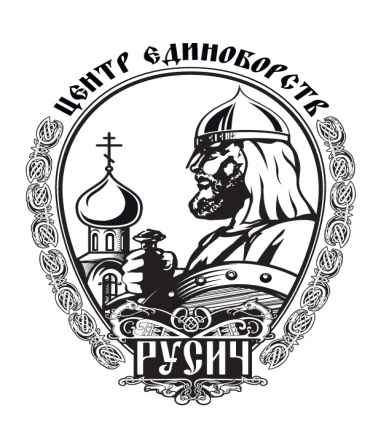 Регламентпроведения открытого ринга по боксув центре единоборств «РУСИЧ» г. Москва 2023ЦЕЛИ И ЗАДАЧИПопуляризация и развитие боксаПропаганда здорового образа жизни и патриотическое воспитание молодежи.Повышение квалификации спортсменов, тренеров и судейУкрепление и развитие спортивных связей между боксерскими клубами и секциями г. Москвы. 
МЕСТО И СРОКИ ПРОВЕДЕНИЯОткрытый ринг по боксу состоится 17 марта 2024 г. в Центре Единоборств «Русич» по адресу: г. Москва, ул. Смирновская дом. 25, стр. 15, этаж 3.Тайминг: 10.00 – Регистрация и взвешивание всех спортсменов12.00 – Открытие турнира12.30 – Начало поединков ТРЕБОВАНИЯ К УЧАСТНИКАМ И УСЛОВИЯ ИХ ДОПУСКАК участию в соревновании допускаются мужчины (2005 г.р. и старше), юниоры 15-17 лет, юноши 15-16 лет, в следующих весовых категориях:
Спортсмены и их соперники подбираются по весу. Допустимый провес - 500 г. Девушки допускаются к участию в соревновании по решению Главной Судейской Коллегии (ГСК), на основании предварительной договоренности.
Каждому участнику необходимо зарегистрироваться на турнир на сайте strikerstat.com до 16 марта 2024 г.Ссылка на регистрацию: https://strikerstat.com/nikitin/showProfile/showEventProfile?id=189Каждый участник должен оплатить стартовый взнос в день мероприятия.Размер стартового взноса:Для зарегистрированных на платформе strikerstat.com до 16 марта 2024 г.:Участник старше 18 лет – 1000 р.Участник младше 18 лет – 800 р.
Для незарегистрированных в день соревнования: Участник старше 18 лет – 1200 р.Участник младше 18 лет – 1000 р.Каждый участник должен иметь при себе пакет документов: Оригинал паспорта Справка от врача о допуске к соревнованиям
ФОРМА ОДЕЖДЫ И ЭКИПИРОВКА СПОРТСМЕНОВЭкипировка спортсмена:Шорты без карманов и инородной фурнитурыМайка или футболка спортивная Защитная капаЗащитная раковина (бандаж)Боксерский шлем (мужчины боксируют без шлема по обоюдному согласию сторон)Боксерская обувь



ПРОДОЛЖИТЕЛЬНОСТЬ ПОЕДИНКА НАГРАЖДЕНИЕВсе боксеры, принявшие участие в соревнованиях «Открытый ринг», награждаются грамотой и медалью от Центра Единоборств «Русич».
ФИНАНСИРОВАНИЕРасходы, связанные с проведением турнира, осуществляются из средств Центра Единоборств «Русич», а также от спонсорской помощи.Проезд к месту проведения соревнований и обратно, оплачивают командирующие организации.КОНТАКТЫ ОРГАНИЗАТОРОВКонтактное лицо и телефон организаторов соревнований: 
Администрация Центра Единоборств «Русич» – 8 (903) 721-02-33 НАСТОЯЩЕЕ ПОЛОЖЕНИЕ ЯВЛЯЕТСЯ ОФИЦИАЛЬНЫМ ВЫЗОВОМ НА СОРЕВНОВАНИЯ.Мужчины (2005 г.р. и старше)45-48; 51; 54; 57; 60; 63,5; 67; 71; 75; 80; 86; 91; 91+Юниоры 15-17 лет (2008-2006 гг. р.)45-48; 51; 54; 57; 60; 63,5; 67; 71; 75; 80; 86; 91; 91+Юноши 13-14 лет (2010-2009 гг. р.)38,5; 40; 41,5; 43; 44,5; 46; 48; 50; 52; 54; 56; 59; 62; 65; 68; 72; 76; 80; 90+Юноши до 12 лет (2011 г.р)38,5; 40; 41,5; 43; 44,5; 46; 48; 50; 52; 54; 56; 59; 62; 65; 68; 72; 76; 80; 90+Мужчины (2005 г.р. и старше)
Спортсмены с разрядом3 раунда по 3 минутыМужчины (2005 г.р. и старше)
Спортсмены без разряда3 раунда по 2 минутыЮниоры 15-17 лет (2008-2006 гг. р.)3 раунда по 2 минутыЮноши 13-14 лет (2010-2009 гг. р.)3 раунда по 1,30 минутыЮноши до 12 лет (2011 г.р)3 раунда по 1 минуте